TO WHAT EXTENT DO CANADA’S IMMIGRATION LAWS AND POLICIES RESPOND TO IMMIGRATION ISSUES?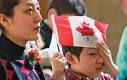 Define the following terms...Any of them may be on the exam.Push factor                  			Pull factor      			ImmigrationService Organization			Law				PolicyRefugee				Economic immigrant		Family class immigrantDemographic				Labour force growth		AccordDraw a chart representing the percentage of immigrant categories (hint pg. 167): Explain what the Immigration and Refugee Protection Act is.The Immigration and Refugee Protection Act dates from __________.It establishes __________________ of who can come to Canada from other countries.It lays out the _______________________ of those categories.List three objectives of the Act:1). ___________________________________________________________________________2). ___________________________________________________________________________3). ___________________________________________________________________________Factors for immigrating to CanadaThe Point SystemThe point system dates from ___________.It applies only to _____________________ immigrants.If a person is not a ________________ or a _______________________, they must qualify under the point system to enter Canada as an immigrant.Economic immigrants make up the __________________ group of immigrants to Canada.Push and Pull FactorsIdentify whether the following situations are push factors for leaving a country, OR a pull factor for coming to Canada as an immigrant.Canada has an excellent health care system that is accessible to all in Canada, whether they are citizens or not.	PUSH FACTOR			PULL FACTORPeople from Sudan and other African countries face issues such as civil wars, poverty, and having unclean water available to them.	PUSH FACTOR			PULL FACTORCanada offers many job opportunities to people looking to come to a new country.	PUSH FACTOR			PULL FACTOROverpopulation in countries like India, place a strain on the resources available to its citizens.	PUSH FACTOR			PULL FACTORSummarize each of these events:Health Factors:Fill in the pie chart representing the language spoken in Canada (hint. Pg. 180)The Singh DecisionAssembly of First Nations Resolution No. 49Outline the goals of the Resolution:Government Perspective		Immigrant Perspective	First Nation PerspectiveProvincial Nomination Program________________________________________________Give a brief description of the Provincial Nomination Program.____________________________________________________________________________________________________________________________________________________________Give the percentage of immigration to each province:Quebec______________        British Colombia ________________  Alberta _________________Manitoba ____________        Ontario _____________             Rest of Canada ________________Canada Quebec AccordDefinition:____________________________________________________________________What does the Quebec Accord allow Quebec to do in terms of immigration?Komagata MaruChinese Head Tax